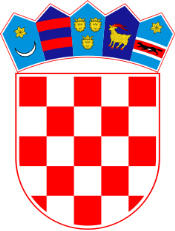 REPUBLIKA HRVATSKAOpćinski sud u RijeciUred predsjednikaPosl.br.: 7 Su-1591/2021U Rijeci, 14. veljače 2022.OBAVIJEST O TESTIRANJUPO RASPISANOM OGLASUza izvanredni postupak prijama u državnu službu na neodređeno vrijeme u Općinski sud u Rijeci, i to:1 (jednog) višeg stručnog savjetnika izvanpravne struke (m/ž)Objavljenom u Narodnim novinama br. 143/21 od 24. prosinca 2021. godine, na stranicama Ministarstva pravosuđa i uprave, na oglasnoj ploči Hrvatskog zavoda za zapošljavanje - Područne službe Rijeka, kao i na web stranici Općinskog suda u Rijeci, te oglasnoj ploči Općinskog suda u Rijeci.Na temelju odredbe čl. 4. Uredbe o raspisivanju i provedbi javnog natječaja i internog oglasa u državnoj službi (NN br. 78/17 i 89/19) kandidati koji ispunjavaju formalne uvjete javnog natječajau p u ć u j u  s en a  t e s t i r a nj e  koje će se održati dana 23. veljače 2022. godine (srijeda) u prostorijama Općinskog suda u Rijeci, na adresi Žrtava fašizma 7. 	Testiranje će se održati u sobi  br. 4 na I. katu, s početkom u  09,00 sati.Testiranje svih kandidata provest će se iz pisanog testa koji uključuje Ustav RH, te znanja bitnih za obavljanje poslovna radnog mjesta za koje se prima.Popis kandidata bit će istaknut na oglasnoj ploči naslovnog suda, te web stranicama Općinskog suda u Rijeci.	Temeljem čl. 10. u svezi čl. 8 st. 4. podstavak 3. Uredbe o raspisivanju i provedbi javnog natječaja i internog oglasa u državnoj službi, mogu pristupiti samo kandidati koji zadovoljavaju formalne uvjete oglasa, a isti su dužni ponijeti osobnu iskaznicu. Ukoliko kandidat ne pristupi testiranju smatra se da je isti povukao prijavu na oglas i više se ne smatra kandidatom.IZVORI ZA PRIPREMANJE KANDIDATA ZA TESTIRANJEIzvori za osnove ustavnog ustrojstva Republike Hrvatske:Ustav Republike Hrvatske (NN br. 85/10 i 5/14),Zakon o sudovima za mladež (NN br. 84/11, 143/12, 148/13, 56/15, 126/19 na snazi od 01.01.2020.) - dio prvi, uvodne odredbe, sadržaj  zakona, - dio drugi maloljetnici, kaznenopravne odredbe, opće odredbe, vrste sankcija, odgojne mjere, vrste odgojnih mjera, odredbe o sudovima i kaznenopostupovne odredbe, postupak prema maloljetnicima, postupak pred vijećem, maloljetnički zatvor, posebnost  maloljetničkog zatvora, posebne odredbe o zastari kaznenog postupanja i o materijalno pravnoj svrhovitosti,  djelo počinjeno u mlađoj maloljetnosti - dio četvrti kaznenopravna zaštita djeceZakon o kaznenom postupku (NN br. 158/08, 76/09, 80/11, 121/11, 91/12, 143/12, 56/13, 145/13, 152/14, 70/17, 126/19, 126/29 na snazi od 01.01.2020.)  glava V., članci 46-50.Pravilnik o načinu izvršavanja odgojnih mjera posebne obveze, upućivanje u disciplinski centar, pojačana briga i nadzor, pojačana briga i nadzor u odgojnoj ustanovi, upućivanje u odgojnu ustanovu i upućivanje u posebnu odgojnu ustanovu (NN br. 141/11 i 21/12), glava II., izvršavanje odgojnih mjera-zajedničke odredbe, sadržaj  odgojnog rada	Pravilnik o načinu provedbe pojedinačne procjene potreba žrtava (NN br. 106/17)						PRAVILA TESTIRANJA - po dolasku na provjeru znanja, od kandidata će biti zatraženo predočavanje odgovarajuće identifikacijske isprave radi utvrđivanja identiteta; kandidati koji ne mogu dokazati identitet te osobe za koje se utvrdi da nisu podnijele prijavu na javni natječaj za mjesto za koje se obavlja testiranje, ne mogu pristupiti testiranju;- na testiranje kandidati su dužni ponijeti jednu kemijsku olovku u plavoj ili crnoj boji; kandidati pri pisanoj provjeri znanja ne smiju koristiti tekstove izvora za pripremanje kandidata za testiranje niti druge tekstove ili bilješke;- pisana provjera znanja za kandidate traje 45 (četrdeset i pet) minuta;- dio pisane provjere znanja iz poznavanja ustavnog ustrojstva RH sastoji se od 10 (deset) pitanja, te dio pisane provjere znanja iz bitnih poslova radnog mjesta na koje se prima od 10 (deset) pitanja; pisana provjera znanja vrši se zaokruživanjem ponuđenih odgovora ili popunjavanjem praznina;- kandidati mogu ostvariti najviše 30 (četrdeset) bodova i to po 10 (deset) bodova iz dijela pisanog testa poznavanja Ustavnog ustrojstva RH, 10 (deset) bodova iz dijela pisanog testa bitnih poslova za radno mjesto na koje se prima (po 1 (jedan) za svako točno odgovoreno pitanje) te po 10 (deset) bodova iz razgovora; smatra se da su kandidati zadovoljili na testiranju ako su za svaki dio provedene provjere, odnosno iz razgovora, dobili najmanje 5 (pet) bodova;- samo kandidati koji su uspješno položili pisane testove pristupaju razgovoru s Komisijom koji će se održati istoga dana, i to kandidati koji su ostvarili ukupno najviše bodova u ranijoj fazi testiranja, i to 10 kandidata za svako radno mjesto, a ako se za radno mjesto traži veći broj izvršitelja, taj se broj povećava za broj traženih izvršitelja; ako je u drugoj fazi zadovoljilo manje od 10 kandidata, na intervju će se pozvati svi kandidati koji su zadovoljili u ranijoj fazi testiranja. Razgovor s komisijom boduje se sa najviše 10 (deset) bodova, a komisija će u razgovoru s kandidatima utvrđivati interese, profesionalne ciljeve i motivaciju kandidata za rad u državnoj službi. - za vrijeme provjere znanja i sposobnosti nije dopušteno napuštati prostoriju u kojoj se provjera odvija niti na drugi način uznemiravati druge kandidate (koristiti mobitel i sl.);- u slučaju da pri pisanju testa na kraju testiranja ostane samo jedan kandidat koji nije završio s testom, pretposljednji kandidat koji je završio s testom dužan je ostati u prostoriji u kojoj se vrši testiranje dok i posljednji kandidat ne završi;- za vrijeme boravka u zgradi suda pozvani kandidati su dužni poštivati kućni red i postupati prema uputama službenih osoba; u slučaju kršenja kućnog reda i nepridržavanja uputa službenih osoba, kandidati će biti upozoreni na primjeren način, a ako se i dalje nastave neprimjereno ponašati bit će udaljeni s testiranja te će se smatrati da su odustali od daljnjeg postupka testiranja;- kandidatima koji se ne budu pridržavali gore navedenih pravila pisani test ili radnja neće se priznati niti ocijeniti;- svi kandidati prijavljeni na javni natječaj imaju pravo uvida u dokumentaciju koja se odnosi na javni natječaj.	OPĆINSKI SUD U RIJECI